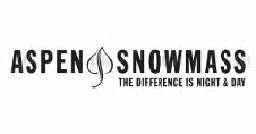 Schussboomers Ski and Snowboard ClubSnowmass, ColoradoSaturday, February 17th –Saturday, February 24th, 2018Air Trip Leader:  Jeff Marshall (414)510-0908 Email jmboarder@wi.rr.comAmtrak Trip Leader:  Darlene Kelly (262)367-8377 Email dardankelly@aol.comSki FOUR mountains *Snowmass * Buttermilk * Aspen * Aspen Highlands on one lift ticket300” of annual snowfall – over 3000   acres – Top elevation 12,510 feet, base 7,880 feet10% Beginner 45% Intermediate 29% Advanced 16% Expert80 kilometers of wide-open, groomed cross-country trails connecting Snowmass, Aspen and other parts of the spectacular Roaring Fork ValleyRoundtrip Southwest Airlines nonstop flights from Milwaukee to Denver NO BAGGAGE FEESTentative 17-Feb-18 WN3692 MKE DEN 05:40 AM 07:30 AM Nonstop                   24-Feb-18 WN3199 DEN MKE 05:50 PM 09:10 PM NonstopTravel Option Roundtrip Amtrak Milwaukee to Glenwood Springs, CO Depart Fri., Feb. 16, 2018Contact Darlene Kelly for Details 262-367-8377 USE YOUR WHITEFISH TRAVEL VOUCHER16FEB Depart Milwaukee 11:00A Arrive Chicago 12:29P16FEB Depart Chicago 2:00P/ 17FEB Arrive Glenwood Springs 1:46P24FEB Depart Glenwood Springs 12:10P/25FEB Arrive Chicago 2:50P25FEB Depart Chicago 5:08P/Arrive Milwaukee 6:45PRoundtrip Ground Transport Amtrak Station Glenwood Springs/Snowmass $38 PER PERSON IncludesRoundtrip private motor coach bus from Denver to Aspen (approx. 4 hours, weather dependent)1 hour grocery stop7 nights lodging Interlude Condos ski-in/ski-out above Village Mall on Fanny Hill ski slopeOne hour welcome wine and cheese receptionBaggage handlingAll taxes$1174 per person based on 4 people sharing2 bedroom/2 bathroom condo typically King or Queen and 2 twins each bedroom has private bathroom$1174 per person based on 6 people sharing3 bedroom/3 bathroom condo typically King, Queen and 2 twins each bedroom has private bathroomIF YOU ARE TRAVELING VIA AMTRAK OR ARRANGING YOUR OWN AIR TRANSPORTATION DEDUCT $300 Lift Tickets 4, 5 or 6 Out of 10 DaysAdult (18-64)4 Day $275 * 5 Day $365 * 6 Day $455Senior (65+) Teen (13-17) Child (7-12) Children 6 and under SKI FREE  4 Day $209 * 5 Day $259 * 6 Day $309Payment Schedule$250.00 per Person Sign Up Deposit$250.00 per Person September 8, 2017$250.00 per Person October 8, 2017$250.00 per Person November 8, 2017Final Payment December 8, 2017Name and birthdate on photo ID: ________________________________________________Address ____________________________________________________________________Tele:  ________________________Cell:  _________________E-mail____________________Roommates(s) Name(s) and birthdates on photo ID:Name     ___________________________________________Birthdate_________________Tele:  ________________________Cell:  _________________E-mail____________________Name     ___________________________________________Birthdate_________________Tele:  ________________________Cell:  _________________E-mail____________________Name     ___________________________________________Birthdate_________________Tele:  ________________________Cell:  _________________E-mail____________________Name     ___________________________________________Birthdate_________________Tele:  ________________________Cell:  _________________E-mail____________________Name     ___________________________________________Birthdate_________________Tele:  ________________________Cell:  _________________E-mail____________________Mode of Transport   ___Via Air Depart Sat. 2/17/2018   ___Via Amtrak Depart Fri. 2/16/2018Lift Tickets Qty.:  __4 Day __5 Day __6 DaySign Up Deposit:   $__________Per Person Payable to Schussboomers Ski Club Mail to: Schussboomers c/o Darlene Kelly 128  ,  53029To purchase travel insurance contact Tracey Clemens of Ski.Com at 1-800-233-2300 x 3422.  You will need to know the total cost of your trip so we can insure the correct amount.  Travel is a perishable product. We highly recommend that your group participants purchase Travel Insurance to cover their investment. Travel protection must be purchased prior to final payment to Ski.com. Travel Insurance is 6% of your package price.